NAl{IT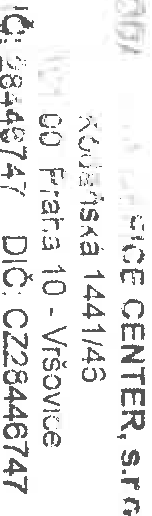 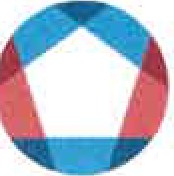 Národní agentura pro komunikační a informační technologie, s. p.DODATEK č.1 ke Smlouvě na úpravu příp. opravy nebytových prostor č. 2020/003 NAKIT uzavřené dne 30.3.2020Smluvní strany:Národní agentura pro komunikační a informační technologie, s. p.se sídlem Kodaňská 1441/46, 101 00 Praha 10 -VršoviceIČ: 04767543zastoupena xxxzapsaná v Obchodním rejstříku vedeném u Městského soudu v Praze, oddíl A, vložka 77322 Kontaktní osoba: xxxtelefon: xxxe-mail: xxx(dále jen „Objednatel" - ,,Nájemce")aKODAŇSKÁ OFFICE CENTER, s.r.o.se sídlem Kodaňská 1441/46, 101 00 Praha 10 -Vršovice IČ: 28446747, DIČ: CZ28446747zastoupena společně xxx zapsaná v obchodním rejstříku vedeném u Městského soudu v Praze, oddíl C, vložka 142110(dále jen „Poskytovatel")uzavřely tento dodatek č.1 ke Smlouvě na úpravu příp. opravy nebytových prostor č. 2020/003 NAKIT uzavřené dne 30.3.2020 (dále jen „Dodatek"):I.Předmět dodatku	Objednatel a Poskytovatel spolu uzavřeli dne 30.3.2020 Smlouvu na úpravy příp. opravy nebytových prostor č. 2020/003 NAKIT (dále jen „Smlouva"), jejímž předmětem je povinnost Poskytovatele zajistit pro Objednatele úpravy případně opravy Prostor, které Objednatel užívá k provozování předmětu svého podnikání na základě nájemních smluv uzavřených s Poskytovatelem, a to dle jednotlivých požadavků Objednatele, přičemž Smlouva umožňuje, aby se Úpravy týkaly i těch prostor v Budově, na které budeNAl<IT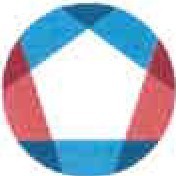 Národní agentura pro komunikační a informační technologie, s. p.uzavřena nájemní smlouva mezi Objednatelem a Poskytovatelem v době po podpisu Smlouvy. Předmět Smlouvy je blíže specifikován v čl. 1 Smlouvy.S ohledem na skutečnost, že doposud nebyla vyčerpána Celková cena dle čl. 2 Smlouvy a současně mezi Objednatelem jako nájemcem a Poskytovatelem jako pronajímatelem nadále trvá nájemní vztah k Prostorám, dohodly se Smluvní strany na úpravě níže uvedeného ustanovení předmětné Smlouvy.lI.Změna SmlouvyČlánek 11 odst. 11.1 Smlouvy se mění a nově zní takto:„11.1 Tato Smlouva nabývá platnosti dnem podpisu oběma Smluvními stranami a účinnosti dne 1.1.2020 po splnění zákonné podmínky vyplývající z § 6 odst. 1 zákona č. 340/2015 Sb., o zvláštních podmínkách účinnosti některých smluv, uveřejňování těchto smluv a o registru smluv, ve znění pozdějších předpisů (zákon o registru smluv), a uzavírá se na dobu určitou do 30.4.2028 nebo do vyčerpání celkové částky za Předmět plnění sjednané v čl. 2 odst. 2.1 této Smlouvy, tj. 1 990 000,- Kč bez DPH, a to podle toho která skutečnost nastane dříve."Ill.Závěrečná ustanoveníTento Dodatek je nedílnou součástí Smlouvy na úpravy příp. opravy nebytových prostor č. 2020/003 NAKIT ze dne 30.3.2020.Jednotlivá ustanovení Smlouvy, která nejsou tímto Dodatkem dotčena, zůstávají beze změn.Dodatek je vyhotoven ve dvou vyhotoveních, které mají platnost originálu, přičemž každá ze Smluvních stran obdrží po jednom stejnopisu.Tento Dodatek nabývá platnosti dnem podpisu oběma Smluvními stranami a účinnosti dnem uveřejnění Dodatku v registru smluv.Smluvní strany si sjednávají, že uveřejnění tohoto Dodatku v registru smluv zajistí Objednatel v souladu se zákonem o registru smluv, a to bezodkladně po podpisu tohoto Dodatku oběma Smluvními stranami. NAl<IT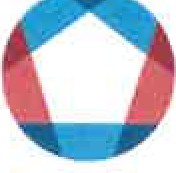 Národní agentura prokomunikační a informační technologie, s. p.Smluvní strany potvrzují, že si tento Dodatek před jeho podpisem přečetly, porozuměly jeho obsahu, uzavírají jej svobodně za vzájemně výhodných podmínek. Na důkaz toho připojují své níže uvedené podpisy.Za Objednatele - Nájemce:V Praze dne: 25.04.2024Národní agentura pro komunikační a infomační technologie, s.p.XxxZa Poskytovatele:2 5 -04- 2024V Praze dne ...............KODAŇSKÁ	OFFICE CENTER, s.r.oxxx